МУНИЦИПАЛЬНОЕ БЮДЖЕТНОЕ УЧРЕЖДЕНИЕ ДОПОЛНИТЕЛЬНОГО ОБРАЗОВАНИЯ ДОМ ДЕТСКОГО ТВОРЧЕСТВАМО «АКУШИНСКИЙ РАЙОН»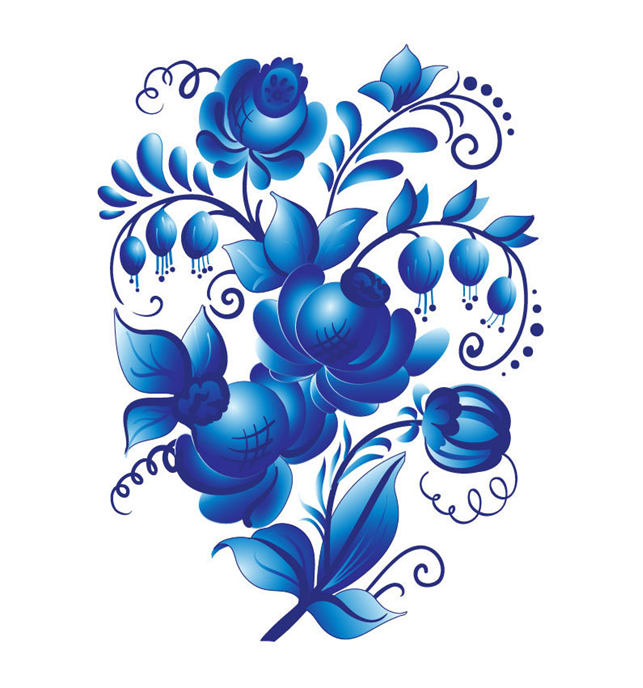 Разработка занятия ДО «Юный художник»                     «Составление узоров. Гжель»        Разработал:  педагог ДО Бахмудов Магомед Магомедрасулович2021Цель: формировать представление и дать характеристику народному художественному промыслу - Гжели.Задачи: - научить детей составлять из элементов гжельской росписи композицию и украшать готовые формы;- закрепить навыки рисования всей кистью, её концом;- научить составлять оттенки синего цвета;- воспитывать интерес к искусству гжельских мастеров.Оборудование:Зрительный ряд: выставка изделий гжельских мастеров, иллюстрации, таблицы, посуда с гжельской росписью, салфетки.Литературный  ряд: художественное слово (стихи, тесты, викторина), текст сказки.Музыкальный ряд: спокойная мелодия.Для обучающихся: гуашь (белая + синяя),  кисти, трафареты посуды, салфетки, клеёнки.                                         ХОД ЗАНЯТИЯ: Организационный момент.Сообщение темы.На предыдущих уроках мы с вами узнали о многих народных промыслах, об умельцах, чьими руками создаются замечательные предметы, игрушки, посуда, мебель, и другие предметы быта. ПОВТОРЕНИЕ ПРОЙДЕННОГО МАТЕРИАЛА.- Давайте вспомним виды народных промыслов и  проведём викторину. - Я зачитаю вам информацию, отличительные особенности о народном промысле, а ваша задача- определить как он называется и поднять нужную карточку.Викторина.1. Эти изделия ярки и красочны, словно пронизаны солнцем. Основной приём росписи - «травный». Откуда пришли к нам эти горящие золотом ложки, туески, плюшки?                                                                     (Хохлома. Растительные узоры). 2. На берегу Волги мы попали в удивительный мир русской                                    сказки, созданной руками мастеров. Эти умельцы делают мебель, красивые ларцы, шкатулки, прялки, детские игрушки, а изображают на них сказочных птиц и быстрых коней. Особенно любимы мастерами два цветка (купавка и розан). Как называется этот промысел?                                                                             (Городец. Купавки и розаны). 3.Есть в Подмосковье деревня, жители которой уже более полутора веков владеют мастерством украшения всего одной вещи – подноса. Собранные в букеты и вольно раскинувшиеся на блестящем чёрном фоне садовые или полевые цветы. Что это за народный промысел?                                                     (Жостово. Узоры растительного мира, цветы).4.Эти игрушки любимы всеми. Они очень яркие и нарядные. Про них народ написал немало  прибауток, считалок, загадок. Отгадайте загадку:                                        -Зонтик грибком,                                       Ручки крендельком.                                      Ходит девица-красавица пешком.                                                                           (Дымковская барыня).                                             (Дымково. Элементы геометрического характера).СООБЩЕНИЕ НОВОГО МАТЕРИАЛА.Сегодня мы познакомимся с ещё одним  художественным  промыслом  «Гжель». Давайте проговорим все вместе: «Гжель».ЗНАКОМСТВО С РОСПИСЬЮ. (Спокойная мелодия. Показ слайдов, иллюстраций).                                           - Вот откуда появилась фарфоровая посуда, статуэтки и другие предметы быта.  Перед вами работа гжельских мастеров. (Показ слайдов). -А вот эти мастера расписывают чудную фарфоровую посуду. (Показ портретов мастеров).Дети, внимательно рассмотрите  иллюстрации на которых изображена гжельская посуда и ответьте на вопросы:1.По какому материалу выполнена эта роспись? (Фарфор).2.Что вылепил мастер? (Посуду и. т. д.).3. Как украсил своё изделие? (Синими узорами, цветами, птицами).- Любят художники давать своим произведениям яркие и образные названия, например маслёнка «Рыба-кит» - не оставит равнодушным никого. Кит как будто плывёт по волнам, которые напоминают лепестки цветка. Глаза кита – настоящие розы. А на его спине художница Л. П.Азарова вылепила сказку (город с башенкой и церквушкой, и добрый молодец скачет на коне, а за ним бежит собачка).- А чайники! Можно только удивляться богатой фантазии художников. Какой чайник лучше, сказать трудно. Глаза разбегаются. С удивлением смотришь на другой чайник, состоящий как бы из двух. Его раздуло от важности. Как просто, но в тоже время красиво  - они расписаны. И уже обязательно на каждом из них есть цветок.-А эта скульптура – «Чаепитие». Уютно устроились у самовара две барыни. К ногам хозяйки прижалась кошка и словно прислушивается к их беседе.Делают в Гжели и часы. Форма у них не простая, причудливая. Расписаны они снизу доверху цветами. На самую макушку петушок забрался. Так и кажется, сейчас прокукарекает: «Спать пора!»Если бы вы были мастерами, что бы вы слепили на радость людям и как бы украсили своё изделие? (Ответы детей).-На прошлых уроках мы с вами учились рисовать элементы растительного мира. Посмотрите, какие из них вы видите на гжельских изделиях? (Травка, цветы, ёлочка, веточки, листочки, бутоны).-А гжельские мастера используют и другие элементы росписи. (Показ).- Откуда народные мастера берут эти элементы узора? (Списывают с деревьев, цветов, лугов, проталинок). (Как называют гжельскую роспись? («Нежно - голубое  чудо»).САМОСТОЯТЕЛЬНАЯ РАБОТА.- А теперь внимание! Сейчас у нас с вами очень важный этап работы. Вы будете учиться расписывать посуду гжельской росписью.- Представьте, что вы попали в деревеньку Гжель и находитесь в цехе гжельской росписи. Вы теперь мастера, которые должны проявить фантазию, воображение и придумать свой узор. Этим узором вы должны украсить посуду (чайники, кувшины, кружечки). -Прежде чем приступить к работе, давайте вспомним правила.- Как правильно пользоваться кисточкой? (Рисовать всей кистью и концом кисти, держать кисточку тремя пальцами).- Как получить голубой цвет? (Синяя + белая или разбавляем водой).ПРАКТИЧЕСКАЯ РАБОТА.- Приступайте к работе. Помните, для работы нам потребуется краска синего цвета. Чтобы получить тёмный оттенок, нужно нажимать на кисть сильнее, чтобы получить светлый – слабее. Узор всегда расположен в центре изделия. В середине мазка нажим кисти становится слабее, мазок сужается и затем переходит в острый кончик.Физминутка .- Хозяйкой на уроке будет ваша рука. (Дети разминают пальцы). Молодцы! У вас хорошо получается.-Закончили свою работу. Пока краска подсыхает вспомним ещё раз: с каким народным промыслом мы с вами сегодня познакомились (с гжельской росписью).- А сейчас мы поиграем. Я читаю вопрос и три ответа, а вы должны выбрать какой  из них правильный. Для ответа надо будет поднять карточку с нужной цифрой  (Зачитываю. Дети поднимают карточки с цифрой 1, 2, 3). - А теперь давайте рассмотрим ваши работы, что же у нас получилось? (Дети поднимают работы).  ( Дети наклеивают на ватман свои работы).- Молодцы! С заданием справились все. По работам видно, что вы все очень старались, поэтому за лучшие работы я присваиваю звание «Народный мастер» следующим ученикам………. Эти работы выполнены на «5».(Повязываю этим ученикам на голову «Ленту мастера».А остальные работы выполнены на «4».- Почему? Какие недоработки? Не переживайте, мы ещё продолжим знакомство с гжелью.- Всем спасибо! Не забудьте убрать своё рабочее место.